¡Un saludo para todas!programación de actividades semana 11Física 1 julio- sesión virtual 8am- Movimientos acelerados – caída libre.3 julio- Solución de ejercicios de propuestos.Matemáticas 30 junio- Sesión virtual 1pm: Identidades trigonométricas.2 julio - Solución de ejercicio de identidades. COLEGIO EMILIA RIQUELME   Actividades virtuales COLEGIO EMILIA RIQUELME   Actividades virtuales COLEGIO EMILIA RIQUELME   Actividades virtuales COLEGIO EMILIA RIQUELME   Actividades virtuales 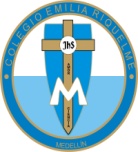 Fecha:30 de junioAsignatura:   Matemáticas y físicaGrado:10°Docente: Daniel Castaño AgudeloDocente: Daniel Castaño Agudelo